Антикоррупционная политикаОтдела культуры, физкультуры и спорта администрации муниципального образования «Юринский муниципальный район»I. Общие положения1.1. Антикоррупционная политика (далее – Политика) отдела культуры, физкультуры и спорта администрации муниципального образования «Юринский муниципальный район» (далее – отдел культуры) является локальным актом отдела культуры и представляет собой комплекс взаимосвязанных принципов и конкретных мероприятий, направленных на профилактику и пресечение коррупционных правонарушений в деятельности отдела культуры. 1.2. Политика разработана в соответствии с Федеральным законом                            от 25.12.2008 № 273-ФЗ «О противодействии коррупции» с учетом Методических рекомендаций по разработке и принятию организациями мер по предупреждению и противодействию коррупции.II. Понятия и определенияКоррупция – злоупотребление служебным положением, дача взятки, получение взятки, злоупотребление полномочиями, коммерческий подкуп либо иное незаконное использование физическим лицом своего должностного положения вопреки законным интересам общества и государства в целях получения выгоды в виде денег, ценностей, иного имущества или услуг имущественного характера, иных имущественных прав для себя или для третьих лиц либо незаконное предоставление такой выгоды указанному лицу другими физическими лицами. Коррупцией также является совершение перечисленных деяний от имени или в интересах юридического лица.Противодействие коррупции – деятельность федеральных органов государственной власти, органов государственной власти субъектов Российской Федерации, органов местного самоуправления, институтов гражданского общества, организаций и физических лиц в пределах их полномочий:по предупреждению коррупции, в том числе по выявлению и последующему устранению причин коррупции (профилактика коррупции);по выявлению, предупреждению, пресечению, раскрытию и расследованию коррупционных правонарушений (борьба с коррупцией);по минимизации и (или) ликвидации последствий коррупционных правонарушений.Коррупционное правонарушение – деяние, обладающее признаками коррупции, за которые нормативно-правовым актом предусмотрена гражданско-правовая, дисциплинарная, административная или уголовная ответственность.Предупреждение коррупции -  деятельность по антикоррупционной политике, направленная на выявление, изучение, ограничение либо устранение явлений, порождающих коррупционные правонарушения или способствующие их распределению.Организация (учреждение)- юридическое лицо независимо от формы собственности, организационно-правовой формы и отраслевой принадлежности.Контрагент – любое российское или иностранное юридическое, или физическое лицо, с которым организация (учреждение) вступает в договорные отношения, за исключением трудовых отношений.Взятка – получение должностным лицом, иностранным должностным лицом либо должностным лицом публичной международной организации лично или через посредника денег, ценных бумаг, иного имущества либо в виде незаконного оказания ему услуг имущественного характера, предоставления иных имущественных прав за совершение действий (бездействий) в пользу взяткодателя или представляемых им лиц, если такие действия (бездействия) входят в служебные полномочия должностного лица либо если оно в силу должностного положения может способствовать таким действиям (бездействиям), а равно за общее покровительство или попустительство  по службе.Конфликт интересов – ситуация, при которой личная заинтересованность (прямая или косвенная) работника (представителя организации) влияет или может повлиять на надлежащее исполнение им должностных (трудовых) обязанностей и при которой возникает или может возникнуть противоречие между личной заинтересованностью работника и правами и законными интересами организации (учреждения), способное привести к причинению вреда правам и законным интересам, имуществу и (или) деловой репутации организации, работником которой он является. Личная заинтересованность работника – заинтересованность работника, связанная с возможностью получения работником при исполнении должностных обязанностей выгоды в виде денег, ценностей, иного имущества или услуг имущественного характера, иных имущественных прав для себя или для третьих лиц. III. Цели и задачи антикоррупционной политики отдела культуры3.1. Настоящая Политика разработана в целях:минимизации риска вовлечения работников отдела культуры, независимо от занимаемой должности в коррупционную деятельность;создания у работников единообразного понимания о неприятии отделом культуры коррупционных действий в любых формах и проявлениях;разъяснения основных требований антикоррупционного законодательства Российской Федерации, которые применяются в отделе культуры;поддержания деловой репутации отдела культуры на должном уровне.3.2. Задачи Политики:информирование работников отдела культуры о нормативно-правовом обеспечении работы по противодействию коррупции и ответственности за совершение коррупционных правонарушений;определение основных принципов противодействия коррупции в отделе культуры;внедрение в практику работы отдела культуры принципов и требований антикоррупционной политики, ключевых норм антикоррупционного законодательства, а также мероприятий по предотвращению коррупции.IV. Основные принципы Политики отдела культуры4.1. Принципами антикоррупционной политики отдела культуры являются:принцип неприятия коррупции во всех ее формах и проявлениях. Принцип неприятия коррупции означает строгий запрет для работников отдела культуры вне зависимости от рода деятельности и занимаемой должности прямо или косвенно, лично либо через посредничество участвовать в коррупционных действиях.  принцип неотвратимости наказания. Данный принцип означает непримиримое отношение отдела культуры к любым формам и проявлениям коррупционных действий, обоснованное разумное расследование сообщений о нарушении процедур в антикоррупционной деятельности, привлечение виновных без учета их деятельности и занимаемой должности к ответственности                         в установленном действующим законодательством и локальными нормативными актами порядке. принцип законности. Отдел культуры строго соблюдает законодательство Российской Федерации и Республики Марий Эл, нормы которого применимы к деятельности отдела культуры в области противодействия вовлечения в коррупционную деятельность.принцип личного примера руководства. Ключевая роль руководства отдела культуры в формировании культуры нетерпимости к коррупции и в создании внутриорганизационной системы предупреждения и противодействия коррупции.принцип вовлеченности работников. Заключается в информированности работников отдела культуры о положениях антикоррупционного законодательства и их активное участие в формировании и реализации антикоррупционных стандартов и процедур.принцип соразмерности антикоррупционных процедур риску коррупции. Разработка и выполнение комплекса мероприятий, позволяющих снизить вероятность вовлечения отдела культуры, его работников в коррупционную    деятельность, осуществляется с учетом существующих в деятельности данной организации коррупционных рисков.принцип открытости работы. Информирование партнеров и общественности о принятых в отделе культуры антикоррупционных стандартах работы.принцип постоянного контроля и регулярного мониторинга. Регулярное осуществление мониторинга эффективности внедренных антикоррупционных стандартов и процедур, а также контроля за их исполнением.V. Область применения Политики и круг лиц, попадающих под её действие5.1. Действие Политики распространяется: на работников отдела культуры независимо от занимаемой должности и выполняемых функций; на физических и (или) юридических лиц, с которыми отдел культуры вступает в договорные отношения.VI.Обязанности работников отдела культуры по предупреждению и противодействию коррупции6.1. Обязанности работников отдела культуры в связи с предупреждением и противодействием коррупции могут быть общими для всех сотрудников отдела культуры или специальными, то есть устанавливаться для отдельных категорий работников.6.2. Общие обязанности работников в связи с предупреждением и противодействием коррупции, следующие:воздерживаться от совершения и (или) участия в совершении коррупционных правонарушений в интересах или от имени отдела культуры;воздерживаться от поведения, которое может быть истолковано окружающими как готовность совершить или участвовать в совершении коррупционного правонарушения в интересах или от имени отдела культуры;незамедлительно информировать непосредственного руководителя или лицо, ответственное за реализацию антикоррупционной политики о случаях склонения работника к совершению коррупционных правонарушений;незамедлительно информировать непосредственного руководителя или лицо, ответственное за реализацию антикоррупционной политики о ставшей известной работнику информации о случаях совершения коррупционных правонарушений другими работниками, контрагентами отдела культуры или иными лицами;сообщить непосредственному руководителю или иному ответственному лицу о возможности возникновения либо возникшем у работника конфликте интересов.6.3. Специальные обязанности в связи с предупреждением и противодействием коррупции могут устанавливаться для следующих категорий работников отдела культуры: администрация; работники, ответственные за реализацию антикоррупционной политики; работники, чья деятельность связана с коррупционными рисками. 6.4. Общие и специальные обязанности включаются в должностные инструкции работников. При условии закрепления обязанностей работника в связи с предупреждением и противодействием коррупции в должностной инструкции работодатель вправе применить к работнику меры дисциплинарного взыскания за их неисполнение.6.5. В целях обеспечения эффективного исполнения возложенных на работников обязанностей регламентируются процедуры их соблюдения. Порядок уведомления работодателя о случаях склонения работника к совершению коррупционных правонарушений или о ставшей известной работнику информации о случаях совершения коррупционных правонарушений закрепляется в локальном нормативном акте отдела культуры.VII. Перечень антикоррупционных мероприятий отдела культуры7.1. Нормативное обеспечение, закрепление стандартов поведения:включение в трудовые договоры (должностные инструкции) работников отдела культуры антикоррупционных положений. 7.2. Обучение и информирование работников:проведение обучающих мероприятий по вопросам профилактики и противодействия коррупции. 7.3. Организация антикоррупционного просвещения пользователей отдела культуры:комплектование фонда законодательных, нормативных, учебных материалов. 7.4. Обеспечение системы внутреннего контроля отдела культуры требованиям антикоррупционной политики:осуществление внутреннего контроля за хозяйственными операциями, целевым и экономически эффективным расходованием денежных средств, документированием операций хозяйственной деятельности. осуществление внутреннего контроля ведения бухгалтерского учета и составления и хранения бухгалтерской отчетности. осуществление административного контроля за закупочной деятельностью. осуществление контроля за правильным заполнением трудовых книжек, выдачей справок о стаже работы, хранением личных дел, персональных данных работников.  7.5. Меры по предупреждению коррупции при взаимодействии с организациями - контрагентами в целях снижения риска вовлечения отдела культуры в коррупционную деятельность. сбор и анализ находящихся в открытом доступе сведений о потенциальных организациях – контрагентах: их репутации в деловых кругах, длительности деятельности на рынке услуг. 7.6. Оценка коррупционных рисков:порядок проведения оценки коррупционных рисков в отделе культуры устанавливается следующий:выделение «критических точек» - определяются формы деятельности, при реализации которых наиболее вероятно возникновение коррупционных правонарушений;составление описания возможных коррупционных правонарушений для формы деятельности, реализация которой связана с коррупционным риском;подготовка «карты коррупционных рисков отдела культуры» - сводное описание «критических точек» и возможных коррупционных правонарушений;определение перечня должностей, связанных с высоким коррупционным риском;7.7. Перечень должностей, связанных с высоким коррупционным риском отдела культуры, включает:руководитель;директора подведомственных учреждений;главный специалист по физической культуре и спорту;специалист по кадровой работе;юрисконсульт;главный бухгалтер;заместитель главного бухгалтера;ведущий бухгалтер;бухгалтер 1 категории;заведующий хозяйственно-эксплуатационной группы;администратор сайта;специалист по ОТ и ТБ.7.8. Карта коррупционных рисков отдела культуры включает следующие «критические точки», т.е. формы деятельности, при реализации которых наиболее вероятно возникновение коррупционных правонарушений в отделе культуры:хозяйственно-закупочная деятельность;бухгалтерская деятельность;процессы, связанные с движением кадров отдела культуры;принятие управленческих решений.VIII. Должностные лица отдела культуры, ответственные за реализацию Политики8.1. Руководитель отдела культуры отвечает за организацию всех мероприятий, направленных на реализацию принципов и требований Политики, включая назначение работников, ответственных за разработку антикоррупционных мероприятий, их исполнение.IX. Ответственность за коррупционные правонарушения9.1.	Все работники отдела культуры, независимо от занимаемой должности, несут личную ответственность за соблюдение принципов и требований настоящей Политики.9.2. Работники отдела культуры за совершение коррупционных правонарушений несут уголовную, административную, гражданско- правовую и дисциплинарную ответственность, установленную ст. 13 Федерального закона «О противодействии коррупции», в соответствии с законодательством Российской Федерации. 9.3. Возможность привлечения работника к дисциплинарной ответственности устанавливается Трудовым кодексом Российской Федерации (далее – ТК РФ). X. Ведение бухгалтерского учёта10.1. Все финансовые операции, должны быть чётко, правильно и с достаточным уровнем детализации отражены в бухгалтерском учете отдела культуры с соблюдением требований Федерального закона от 06.12.2011 № 402-ФЗ «О бухгалтерском учете», задокументированы и доступны для проверки. 10.2. В отделе культуры назначены работники, несущие персональную ответственность за подготовку и предоставление полной и достоверной бухгалтерской отчетности в установленные применимым законодательством сроки. XI. Заключительные положения11.1. Настоящая Политика является локальным нормативным документом постоянного действия.11.2. Утвержденная руководителем Политика в обязательном порядке должна применяться в деятельности отдела культуры.11.2. Гарантом выполнения в отделе культуры антикоррупционных правил и процедур выступает руководитель.11.3. Утвержденная Политика доводится до сведения всех работников отдела культуры, в том числе принимаемых на работу.11.4. Обеспечивается возможность беспрепятственного доступа работников к тексту Политики.11.5. Данный локальный нормативный акт может быть пересмотрен, в него могут быть внесены изменения в случае изменения законодательства Российской Федерации. Конкретизация отдельных аспектов антикоррупционной политики может осуществляться путем разработки дополнений и приложений к данному акту.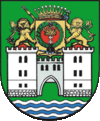 Тел./факс: (83644)3-31-04, эл. почта kultura.urino@rambler.ruОКПО 05187960, ОГРН 1021200739724, ИНН/КПП 1214001010/121401001ПРИКАЗ«23» ноября 2017 г.                                                                                    № 47Об утверждении антикоррупционной политики отдела культуры, физкультуры и спорта администрации муниципального образования «Юринский муниципальный район»В целях реализации    Федерального закона от 25.12.2008 № 273-ФЗ «О противодействии коррупции», а также в целях проведения профилактических мероприятий по противодействию коррупции  п р и к а з ы в а ю:1. Утвердить прилагаемую Антикоррупционную политику отдела культуры, физкультуры и спорта администрации муниципального образования «Юринский муниципальный район».2. Ознакомить работников отдела культуры, физкультуры и спорта администрации муниципального образования «Юринский муниципальный район» с антикоррупционной политикой. 3. Контроль за исполнением приказа оставляю за собой. Руководитель отдела культуры, физкультуры и спорта администрации МО «Юринский муниципальный район»                            В.И. Ермаков                                              УТВЕРЖДЕНОприказом руководителя отдела культуры, физкультуры и спорта администрации МО «Юринский муниципальный район»«____»_____________ 2017г. _______________ В.И. Ермаков«ЮРИНО муниципал РАЙОН» МУНИЦИПАЛ   ОБРАЗОВАНИЙ АДМИНИСТРАЦИЙЫНКУЛЬТУР, ФИЗКУЛЬТУР ДА СПОРТ ОТДЕЛЖЕОТДЕЛ КУЛЬТУРЫ, ФИЗКУЛЬТУРЫ И СПОРТА АДМИНИСТРАЦИИ МУНИЦИПАЛЬНОГО ОБРАЗОВАНИЯ «ЮРИНСКИЙМУНИЦИПАЛЬНЫЙ РАЙОН»Йошкар площадь урем, 23, Юрино ошп.,Марий Эл Республика, 425370,ул. Красная Площадь, 23, пгт. Юрино,Республика Марий Эл,425370